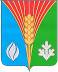 СОВЕТ ДЕПУТАТОВМуниципальное образование сельское поселение Ромашкинский сельсоветКурманаевского района Оренбургской области(четвертого созыва)РЕШЕНИЕ 10.08.2022                                         			                                        №  78с. РомашкиноО внесении изменений в решение Совета депутатов от 23.06.2020 № 156 «Об утверждении Правил землепользования и застройки муниципального образования Ромашкинский сельсовет»В целях создания условий для устойчивого развития поселения, планировки территории поселения, обеспечения прав и законных интересов физических и юридических лиц, в соответствии с Градостроительным кодексом Российской Федерации, Федеральным законом от 06.10.2003 № 131-ФЗ «Об общих принципах организации местного самоуправления в Российской Федерации», руководствуясь Уставом муниципального образования Ромашкинский сельсовет, протестом прокуратуры Курманаевского района от 28.06.2022 № 07-01-2022 «На решение Совета депутатов муниципального образования № 156 от 23.06.2020г» Совет депутатов решил:1. Внести в решение Совета депутатов от 23.06.2020 № 156 «Об утверждении Правил землепользования и застройки муниципального образования Ромашкинский сельсовет» (далее – Правила) следующие изменения:1.1. Часть 1 статьи 12 Правил дополнить предложением следующего содержания: «Заявление о предоставлении разрешения на условно разрешенный вид использования может быть направлено в форме электронного документа, подписанного электронной подписью в соответствии с требованиями Федерального закона от 6 апреля 2011 года № 63-ФЗ «Об электронной подписи».»;1.2. В части 4 статьи 12 Правил слова «через десять дней» заменить словами «через семь дней».2. Контроль за исполнением настоящего решения возложить на главу администрации муниципального образования Ромашкинский сельсовет Иванову С.А.3. Настоящее решение вступает в силу после его официального опубликования в газете «Вестник» Ромашкинского сельсовета и подлежит размещению на официальном сайте.Глава муниципального образования                                                С.А. ИвановаПредседатель Совета депутатов                                                  А.А. ВасильевРазослано: в дело, прокурору, районной администрации